Please note the appendices to the agenda are included in the Committee Pack and are available on the website.All Members of Saxmundham Town Council are summoned to attend a meeting of the Town Council on Monday 11 October 2021 at 7.00 pm at the Market Hall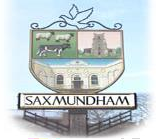 The public are welcome to attend. AGENDAOpen Forum: Members of the public are invited to give their views on issues on this agenda or raise issues for future consideration at the discretion of the Chairman. All Members of Saxmundham Town Council are summoned to attend a meeting of the Town Council on Monday 11 October 2021 at 7.00 pm at the Market HallThe public are welcome to attend. AGENDAOpen Forum: Members of the public are invited to give their views on issues on this agenda or raise issues for future consideration at the discretion of the Chairman. All Members of Saxmundham Town Council are summoned to attend a meeting of the Town Council on Monday 11 October 2021 at 7.00 pm at the Market HallThe public are welcome to attend. AGENDAOpen Forum: Members of the public are invited to give their views on issues on this agenda or raise issues for future consideration at the discretion of the Chairman. 1 70/21TCApologies and Approvals of Absence - To receive apologies for absence.Apologies and Approvals of Absence - To receive apologies for absence.271/21TCMembers Declarations of Interests and Consideration of Requests for Dispensations - Councillors to declare any Pecuniary or Non-Pecuniary Interests and consideration of any requests for dispensation. Members Declarations of Interests and Consideration of Requests for Dispensations - Councillors to declare any Pecuniary or Non-Pecuniary Interests and consideration of any requests for dispensation. 372/21TCMinutes of the Previous Meeting-To resolve that the draft minutes of the Saxmundham Town Council meeting held on the 13 Sept 2021 are a true and correct record. (Appendix 1)Minutes of the Previous Meeting-To resolve that the draft minutes of the Saxmundham Town Council meeting held on the 13 Sept 2021 are a true and correct record. (Appendix 1)473/21TCCounty Councillor Report - To receive a report from County Councillor R. Smith MVO.County Councillor Report - To receive a report from County Councillor R. Smith MVO.574/21TCDistrict Councillor Report – To receive a report from District Councillor John Fisher.District Councillor Report – To receive a report from District Councillor John Fisher.675/21TCChair’s Report – To receive a report from Councillor Jeremy Smith.Chair’s Report – To receive a report from Councillor Jeremy Smith.776/21TCMinutes of the Previous Committee Meetings:To receive and note the draft minutes of the Resources Committee held on the 27 Sept 2021 (Appendix 2).To receive and note the draft minutes of the Amenities Committee held on the 20 September 2021 (Appendix 3).To receive and note the draft minutes of the Market Hall Committee held on the 27 September 2021 (Appendix 4).To receive and note the draft minutes of the Planning Control Committee held on the 15, 29 September 2021 (Appendix 5).Minutes of the Previous Committee Meetings:To receive and note the draft minutes of the Resources Committee held on the 27 Sept 2021 (Appendix 2).To receive and note the draft minutes of the Amenities Committee held on the 20 September 2021 (Appendix 3).To receive and note the draft minutes of the Market Hall Committee held on the 27 September 2021 (Appendix 4).To receive and note the draft minutes of the Planning Control Committee held on the 15, 29 September 2021 (Appendix 5).877/21TC   Financial Matters To note and ratify the payments and receipts up to the 30 September 2021. (Appendix 6)To receive an income and expenditure report for the Town Council and Market Hall up to the 30 September 2021 (Appendix 7).   Financial Matters To note and ratify the payments and receipts up to the 30 September 2021. (Appendix 6)To receive an income and expenditure report for the Town Council and Market Hall up to the 30 September 2021 (Appendix 7).978/21TCTown Council Action Plan - To consider and approve draft action plan (Appendix 8).Town Council Action Plan - To consider and approve draft action plan (Appendix 8).1079/21TCRecommendation from the Amenities Committee - To consider specification for the Town Centre gateway entrances.  (Appendix 9)Recommendation from the Amenities Committee - To consider specification for the Town Centre gateway entrances.  (Appendix 9)1180/21TCCIL priorities - To consider report on Cil priorities 2021-23 (Appendix 10)CIL priorities - To consider report on Cil priorities 2021-23 (Appendix 10)1281/21TCNeighbourhood Plan - To receive a progress report on the Neighbourhood Plan and consider draft Neighbourhood Plan if available.Neighbourhood Plan - To receive a progress report on the Neighbourhood Plan and consider draft Neighbourhood Plan if available.1382/21TCEast Suffolk Council Assets - To consider options report on East Suffolk District Council Assets (Appendix 11)East Suffolk Council Assets - To consider options report on East Suffolk District Council Assets (Appendix 11)1483/21TCCommunications Working Group To receive a verbal update from the chair of the working groupTo note and receive terms of reference for the working group and consider widening the scope of the group to include community involvementTo note and approve expenditure on Autumn Newsletter. Communications Working Group To receive a verbal update from the chair of the working groupTo note and receive terms of reference for the working group and consider widening the scope of the group to include community involvementTo note and approve expenditure on Autumn Newsletter. 1584/21TCCorrespondence - To note correspondence received since the last meeting. (Appendix 12)Correspondence - To note correspondence received since the last meeting. (Appendix 12)1685/21TCReports from Councillor representatives on other organisations.Reports from Councillor representatives on other organisations.Citizens Advice Bureau                   Community Partnership East Suffolk Travel Advice (ESTA)          Footpath warden Tree warden	IP17 Good Neighbour Scheme Patient Participation Group	SALCSizewell A & B & C	 Citizens Advice Bureau                   Community Partnership East Suffolk Travel Advice (ESTA)          Footpath warden Tree warden	IP17 Good Neighbour Scheme Patient Participation Group	SALCSizewell A & B & C	 Cllr. J. Sandbach Cllr. D Eastman, Cllr. J Fisher Cllr. J Fisher Cllr. J Fisher, Cllr R Hedley Lewis Cllr. D EastmanCllr. J. Sandbach, Cllr. N. HileyCllr D Eastman, Cllr J Fisher, Cllr J SmithCllr. N. Hiley, Cllr. J. Sandbach 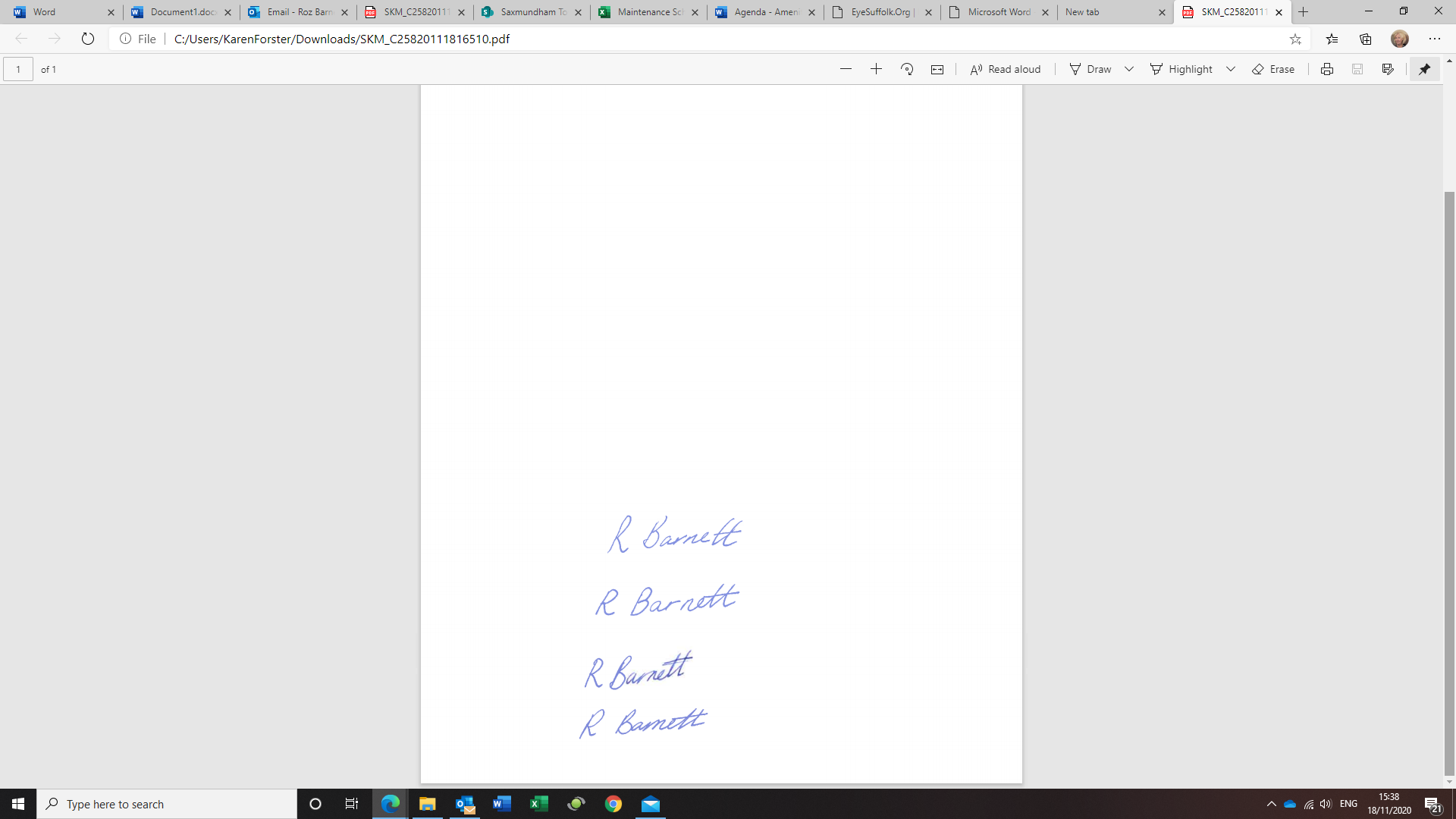 Roz Barnett, Clerk to Saxmundham Town Council,  Tuesday, 05 October 2021Roz Barnett, Clerk to Saxmundham Town Council,  Tuesday, 05 October 2021Roz Barnett, Clerk to Saxmundham Town Council,  Tuesday, 05 October 2021